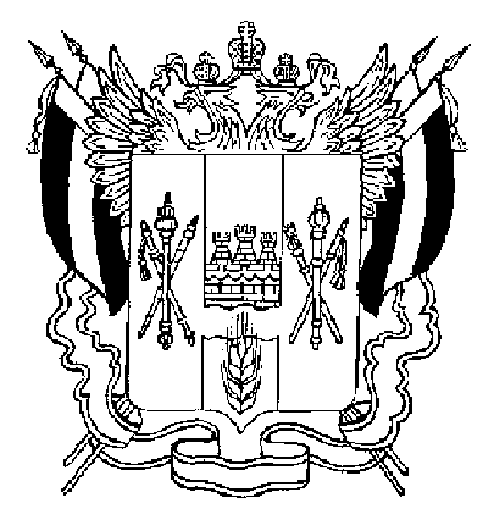 АДМИНИСТРАЦИЯ ВЕСЕЛОВСКОГО СЕЛЬСКОГО ПОСЕЛЕНИЯВЕСЕЛОВСКОГО РАЙОНА РОСТОВСКОЙ ОБЛАСТИ__________________________________________________________________ПОСТАНОВЛЕНИЕ 21 мая 2020 года                           № 84                                     п.Веселый   Об утверждении состава комиссии по проведению проверки готовности теплоснабжающей организации и потребителей тепловой энергии к отопительному периоду 2020-2021 гг.   В соответствии с  Федеральным законом от 06.10.2003 № 131-ФЗ "Об общих принципах организации местного самоуправления в Российской Федерации", Правилами оценки готовности к отопительному периоду, утвержденными Приказом Министерства энергетики РФ от 12.03.2013 № 103 «Об утверждении Правил оценки готовности к отопительному периоду», исполнения требований ч.2 ст.20 Федерального закона от 27.07.2010 № 190-ФЗ «О теплоснабжении», в целях обеспечения устойчивого и безопасного функционирования жилищно-коммунального хозяйства в осенне-зимний  период 2020-2021 годы, руководствуясь Уставом муниципального образования «Веселовское сельское поселение»,                                                 ПОСТАНОВЛЯЮ: Разработать и утвердить программы проведения проверок готовности теплоснабжающей организации и потребителей тепловой энергии к отопительному периоду 2020-2021 гг. Утвердить состав комиссии по проведению проверки готовности к отопительному сезону 2020-2021 гг. теплоснабжающих предприятий и потребителей тепловой энергии согласно приложению № 1.Утвердить состав штаба по подготовке к отопительному зимнему периоду 2020-2021 годов согласно приложению № 2.Настоящее Постановление подлежит опубликованию и размещению на сайте Веселовского сельского поселения в информационно-телекоммуникационной сети «Интернет».Контроль за исполнением настоящего Постановления оставляю за собой.Глава АдминистрацииВеселовского сельского поселения		                                    А.Н.Ищенко		                                                                                             УТВЕРЖДАЮ:                                                             Глава Администрации Веселовского                                                               сельского поселения                                                               __________________ А.Н.Ищенко                                                               «__»____________ 2020г.ПРОГРАММА проведения проверки готовности теплоснабжающей организации к отопительному периоду 2020-2021гг.1.Общие положенияПрограмма проведения проверки готовности теплоснабжающих организаций к отопительному периоду 2020-2021гг. (далее – Программа) направлена на проведение работ по оценке готовности  к отопительному периоду 2020-2021гг. путем проведения уполномоченными комиссиями проверок.Программа разработана с учетом положений Правил оценки готовности к отопительному периоду, утвержденными Приказом Минэнерго от 12.03.2013г. №103 «Об утверждении Правил оценки готовности к отопительному периоду» (далее – Правила).Проверяемые юридические  лица:-  «Веселовсковское МУП ЖКХ»,Срок проведения проверки – 01.09.2020г.Документы, проверяемые в ходе проверки:1) наличие соглашения об управлении системой теплоснабжения , заключенного в порядке, установленном Законом о теплоснабжении;2) готовность к выполнению графика тепловых нагрузок, поддержанию температурного графика, утвержденного схемой теплоснабжения;3) соблюдение критериев надежности теплоснабжения, установленных техническими регламентами;4) наличие нормативных запасов топлива на источниках тепловой энергии;5) функционирование эксплуатационной, диспетчерской и аварийной служб, а именно: укомплектованность указанных служб персоналом;обеспеченность персонала средствами индивидуальной и коллективной защиты, спецодеждой, инструментами и необходимой для производства работ оснасткой, нормативно-технической и оперативной документацией,  инструкциями, схемами, первичными средствами пожаротушения;6) проведение наладки принадлежащих им тепловых сетей;7) организация контроля режимов потребления тепловой энергии;8) обеспечение качества теплоносителей;9) организация коммерческого учета приобретаемой и реализуемой тепловой энергии;10) обеспечение проверки качества строительства принадлежащих им тепловых сетей, в том числе предоставление гарантий на работы и материалы, применяемые при строительстве, в соответствии с Законом о теплоснабжении;11) обеспечение безаварийной работы объектов теплоснабжения и надежного теплоснабжения потребителей тепловой энергии, а именно:готовность систем приема и разгрузки топлива, топливоприготовления и топливоподачи;соблюдение водно-химического режима;отсутствие фактов эксплуатации теплоэнергетического оборудования сверх ресурса без проведения соответствующих организационно-технических мероприятий по продлению срока его эксплуатации;наличие утвержденных графиков ограничения теплоснабжения при дефиците тепловой мощности тепловых источников и пропускной способности тепловых сетей;наличие расчетов допустимого времени устранения аварийных нарушений теплоснабжения жилых домов;наличие порядка ликвидации аварийных ситуаций в системах теплоснабжения с учетом взаимодействия тепло-, электро-, топливо-,  и водоснабжающих организаций, потребителей тепловой энергии, ремонтно-строительных и транспортных организаций, а также органов местного самоуправления;проведение гидравлических и тепловых испытаний тепловых сетей;выполнение утвержденного плана подготовки к работе в отопительный период, в который включено проведение необходимого технического освидетельствования и диагностики оборудования, участвующего в обеспечении теплоснабжения;выполнение планового графика ремонта тепловых сетей и источников тепловой энергии;наличие договоров поставки топлива, не допускающих перебоев поставки и снижения установленных нормативов запаса топлива;12) наличие документов, определяющих разграничение эксплуатационной ответственности между потребителями тепловой энергии, теплоснабжающими и теплосетевыми организациями;13) отсутствие невыполненных в установленные сроки предписаний, влияющих на надежность работы в отопительный период, выданных уполномоченными на осуществление государственного контроля (надзора) органами государственной власти и уполномоченными на осуществление муниципального контроля органами местного самоуправления;14) работоспособность автоматических регуляторов при их наличии. УТВЕРЖДАЮ:Глава Администрации Веселовского сельского поселения_________А.Н.Ищенко«__»_________ 2020г.ПРОГРАММА проведения проверки готовности потребителей тепловой энергии к отопительному периоду 2020-2021гг.1.Общие положенияПрограмма проведения проверки готовности потребителей тепловой энергии к отопительному периоду 2020-2021гг. (далее – Программа) направлена на проведение работ по оценке готовности  к отопительному периоду 2020-2021гг. путем проведения уполномоченными комиссиями проверок.Программа разработана с учетом положений Правил оценки готовности к отопительному периоду, утвержденными Приказом Минэнерго от 12.03.2013г. №103 «Об утверждении Правил оценки готовности к отопительному периоду» (далее – Правила).Проверяемые юридические  лица:- МБОУ Веселовская СОШ № 1;- МБОУ Веселовская СОШ № 2;- МБДОУ д/с №1 «Колокольчик»;- МОУ ДОД ЦДТ;- д/с №2 «Сказка» филиал МБДОУ д/с №1 «Колокольчик»;- Веселовский СДК;- МОУ ДОД «Веселовская ДШИ»;- МУК «Веселовский РДК»;- МБОУ ДОД «Веселовская ДЮСШ»;-  МБУЗ «ЦРБ»;- Отдел образования Администрации Веселовского района;- Прокуратура Веселовского района;- Администрация Веселовского района;- Департамент по обеспечению деятельности мировых судей;- ЗАО Тандер («Магнит»)- потребители тепловой энергии – юридические лица, приобретающие тепловую энергию (мощность), теплоноситель для использования на принадлежащих им на праве собственности или ином законном основании теплопотребляющих установках, подключен к системе теплоснабжения.Срок реализации программы – 01.10.2020г.Документы, проверяемые в ходе проверки.1) устранение выявленных в порядке, установленном законодательством РФ, нарушений в тепловых и гидравлических режимах работы тепловых энергоустановок;2) проведение промывки оборудования и коммуникаций теплопотребляющих установок;3) разработка эксплуатационных режимов, а также мероприятий по их внедрению;4) выполнение плана ремонтных работ и качество их выполнения;5) состояние тепловых сетей, принадлежащих потребителю тепловой энергии;6) состояние утепления зданий (чердаки, лестничные клетки, подвалы, двери) и центральных тепловых пунктов, а также индивидуальных тепловых пунктов;7) состояние трубопроводов, арматуры и тепловой изоляции в пределах тепловых пунктов;8) наличие и работоспособность приборов учета, работоспособность автоматических регуляторов при их наличии;9) работоспособность защиты систем теплопотребления;10) наличие паспортов теплопотребляющих установок , принципиальных схем и инструкций для обслуживающего персонала и соответствие их действительности;11) отсутствие прямых соединений  оборудования тепловых пунктов с водопроводом и канализацией;12) плотность оборудования тепловых пунктов;13) наличие пломб на расчетных шайбах и соплах элеваторов;14) отсутствие задолженности за поставленные тепловую энергию (мощность), теплоноситель;15) наличие собственных и (или) привлеченных ремонтных бригад и обеспеченность их материально-техническими ресурсами для осуществления надлежащей эксплуатации теплопотребляющих установок;16) проведение испытания оборудования теплопотребляющих установок на плотность и прочность;17) надежность теплоснабжения потребителей тепловой энергии с учетом климатических условий в соответствии с критериями, приведенными в приложении № 3 Правил.Приложение № 1                       к постановлению  Администрации Веселовского сельского поселения от 21.05.2020г. № 84     Состав комиссии по проведению проверки готовности к отопительному сезону 2020-2021 гг. теплоснабжающей организации и потребителей тепловой энергии.Ищенко А.Н.            – Глава Администрации Веселовского сельского                                         поселения,                                        председатель комиссии.Члены комиссии:Вертепа В.И.            – начальник сектора строительства, ЖКХ, земельных                                      и имущественных отношений Администрации                                      Веселовского сельского поселения;Клименко В.В.        – Ведущий специалист по вопросам пожарной                                           безопасности, чрезвычайных ситуаций, физической                                        культуры и спорта Администрации                                                                        Веселовского сельского поселения;Бондаренко В.В.     – Главный инженер Веселовского МУП ЖКХ. Приложение № 2                       к постановлению Администрации Веселовского сельского поселения от 21.05.2020г. № 84      Состав штаба по подготовке к отопительному зимнему периоду 2020-2021 гг. объектов социального назначения на территории Веселовского сельского поселения.Ищенко А.Н.           – Глава Администрации Веселовского сельского                                      поселения,                                         председатель штаба;Члены штаба:Вертепа В.И.           – начальник сектора строительства, ЖКХ,                                         земельных и имущественных отношений                                       Администрации Веселовского сельского                                       поселения;        Бондаренко В.В.     - главный инженер «Веселовского МУП ЖКХ»;Бондаренко О.В.     – начальник ПТО Веселовского МУП ЖКХ;Петелько В.В.         – начальник сектора ЖКХ Администрации                                          Веселовского района (по согласованию);Портянко В.И.        – заместитель главного врача по АХЧ ЦРБ;Титюк В.П.             – директор МБОУ ДОД Веселовская ДЮСШ;Иваненко А.С.        - главный специалист районного отдела образования;        Синько М.В.           -  старший государственный инспектор Ростовского                                                территориального отдела по надзору за тепловыми                                            установками и сетями (по согласованию).